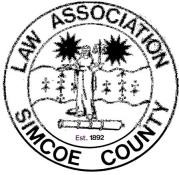 SIMCOE COUNTY LAW ASSOCIATION INVOICE FOR 2024 ANNUAL DUES Dear Member:  Thank you for your support of the SCLA! Please forward payment for your 2024 SCLA membership via online payment, etransfer, or cheque. Remember, your membership includes benefits such as:deep discounts on LSO CPD programming - for the price of a $141.25 membership, you can save over $350 on your annual CPDlisting on the SCLA websiteweekly newsletter, including updates on the profession from LSO, FOLA, and OBAeligibility to attend functions hosted by the Simcoe County Law Association.library access cardcourthouse access card for lawyers who are in court frequentlyaccess to locker rental (separate fee)Annual membership for each lawyer for the year 2024 is: 	2023 Regular Member Annual Dues 	$125.00 	2023 Articling Student Annual Dues $62.39 	13% HST 	$16.25 	13% HST 	$8.11 	TOTAL 	$141.25 	TOTAL 	$70.50 Methods of Payment: Please note that payment by cheque or EFT is encouraged for multiple member payments, while individuals may use any payment method that is most convenient for them.  1. Pay your dues by EFT. Email: accounting@scla.ca   Password: dues2024. (Please enclose form below) 2. Pay your dues by online payment at www.scla.ca. 3. Pay your dues by cheque. Please make cheques payable to SIMCOE COUNTY LAW ASSOCIATION and remit with the bottom portion of this invoice to: Riley Brooks, Treasurer Simcoe County Law Association c/o HGR Graham Partners LLP190 Cundles Road E, Unit 107Barrie, Ontario L4M 4S5 H.S.T. Registration Number: 10807 9286 RT0001 REMITTANCE COPY (“(Please also mail completed form below) Total Members Renewed _________  Total Payment $ _ _ _ _  Firm Name ________________________________________________________________Lawyer Names (please list): 